107學年度攝手座攝影比賽成果  國中組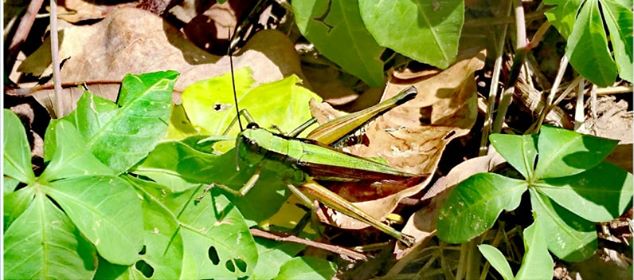 第一名班級/國一2 座號/18 姓名/黃聖文作品說明/午後，校園內某個角落，生氣勃勃的昆蟲。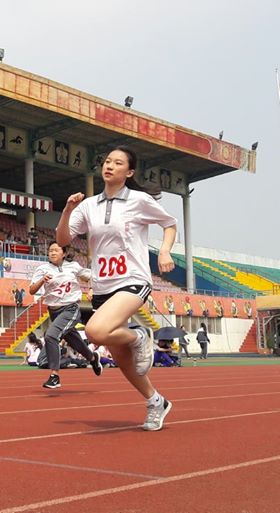 第二名班級/國二4 座號/20 姓名/傅鐙嬅 作品說明/在跑步的時候，其實大多數人都不會注意到自己的儀表容貌，不過在手機的細微捕捉下，還是能夠發現很有氣質的跑步方式。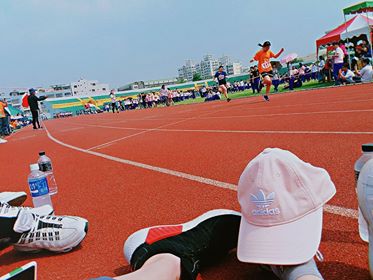 第三名班級/國二三 座號/30 姓名/鄭欣宜 作品說明/興華64週年校慶開始^^在烈日下為了獎盃奔馳著的你們個個都很棒，不論輸贏都要像這位模特兒一樣開心的越過終點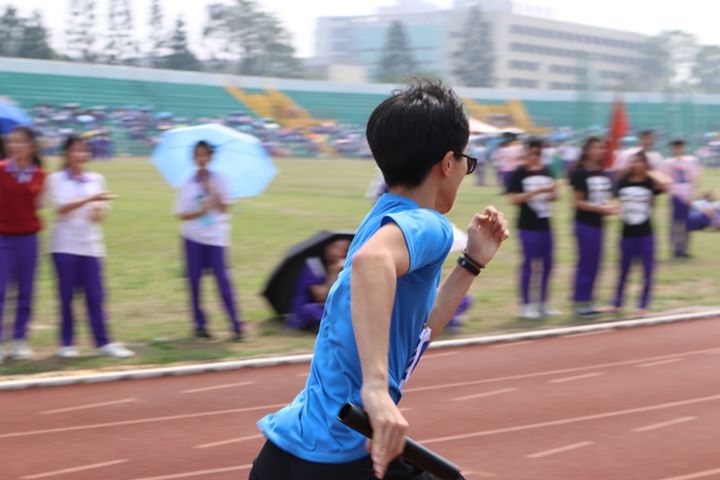 佳作班級/國一4 座號/32號 姓名/賴冠霖 作品說明/狂奔吧！不管對手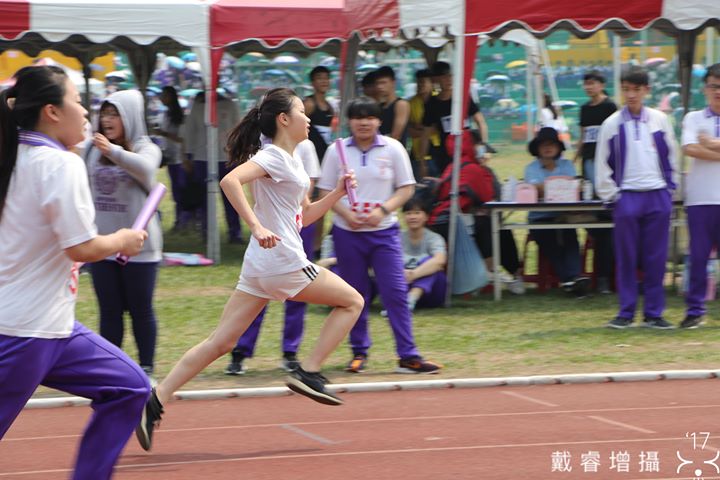 佳作班級/國一一座號/20姓名/戴睿增作品說明/在毒辣的太陽下 學生們盡情的揮灑青春的汗水